.Description des pas fournie par Ateliers MG DanceIntro :	32 temps avant de débuter la danse. No tag, no restart.[1-8]	SCUFF, OUT, 2X (HEEL SWIVEL), BALL CROSS, ROCK SIDE, SHUFFLE 3/4 TURN R[9-16]	STOMP, KICK BALL CROSS, HITCH, ROCK SIDE, RECOVER, TOGETHER, CROSS, 1/4 TURN L and STEP BACK[17-24]	2X (WALK BACK with SWIVEL), COASTER STEP, 2X (TOE STRUT with ATTITUDE and SNAPS)[25-32]	SYNCOPATED JAZZ BOX, TRIPLE STEP, TOUCH with LOOK DOWN, PIVOT 1/4 TURN R with RAISING HEADFINALE : 	À la fin de la danse pour une grosse finale, les comptes 31-32 changent pour :RECOMMENCER ET AMUSEZ-VOUS !Contacts :-guydube3@hotmail.comsemondchoregraphe@gmail.comGenerous (fr)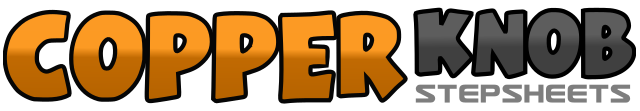 .......Count:32Wall:4Level:Intermédiaire.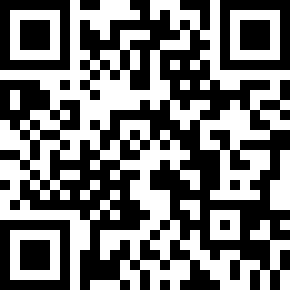 Choreographer:Guy Dubé (CAN) & Sébastien Émond (CAN) - Février 2018Guy Dubé (CAN) & Sébastien Émond (CAN) - Février 2018Guy Dubé (CAN) & Sébastien Émond (CAN) - Février 2018Guy Dubé (CAN) & Sébastien Émond (CAN) - Février 2018Guy Dubé (CAN) & Sébastien Émond (CAN) - Février 2018.Music:Generous - Olivia HoltGenerous - Olivia HoltGenerous - Olivia HoltGenerous - Olivia HoltGenerous - Olivia Holt........1-2Brosser le talon D sur le sol, pied D à droite (poids sur la plante)&3Pivoter les talons à droite, retour au centre&4Plante D assemblé au pied G, pied G croisé devant le pied D5-6Pied D à droite avec le poids, retour du poids sur le pied G7&8Shuffle D,G,D en 3/4 tour à droite1Taper le pied G devant sur le sol2&3Coup de pied D devant, plante D à côté du pied G, pied G croisé devant le pied G4-5Lever le genou D, pied D à droite avec le poids6&7Retour du poids sur le pied G, pied D à côté du pied G, pied G croisé devant le pied D81/4 tour à gauche et pied D derrière1Marcher pied G derrière en pivotant la pointe D à l’extérieur à droite2Marcher pied D derrière en pivotant la pointe G à l’extérieur à gauche3&4Pied G derrière, pied D à côté du pied G, pied G devant5Toucher la pointe D devant en diagonale en levant les 2 mains hauteur de la taille (prêt pour claquer des doigts)6Déposer le pied D sur le sol en fléchissant les genoux tout en claquant des doigts7En se relevant toucher la pointe G devant en diagonale en levant les 2 mains hauteur de la taille (prêt pour claquer des doigts)8Déposer le pied G sur le sol en fléchissant les genoux tout en claquant des doigts1-2Pied D croisé devant pied G, pied G derrière&3-4Pied D à droite, pied G croisé devant le pied D, pied D à droite5&6Pied G à côté du pied D, pied D sur place, pied G à gauche7Toucher la pointe D à côté du pied G en tournant la tête à gauche et en regardant le sol8Pivot 1/4 tour à droite en restant sur la pointe (retour de la tête en position de départ)7-8Pied D croisé derrière le pied G, dérouler 1/2 tour à droite TALAM !